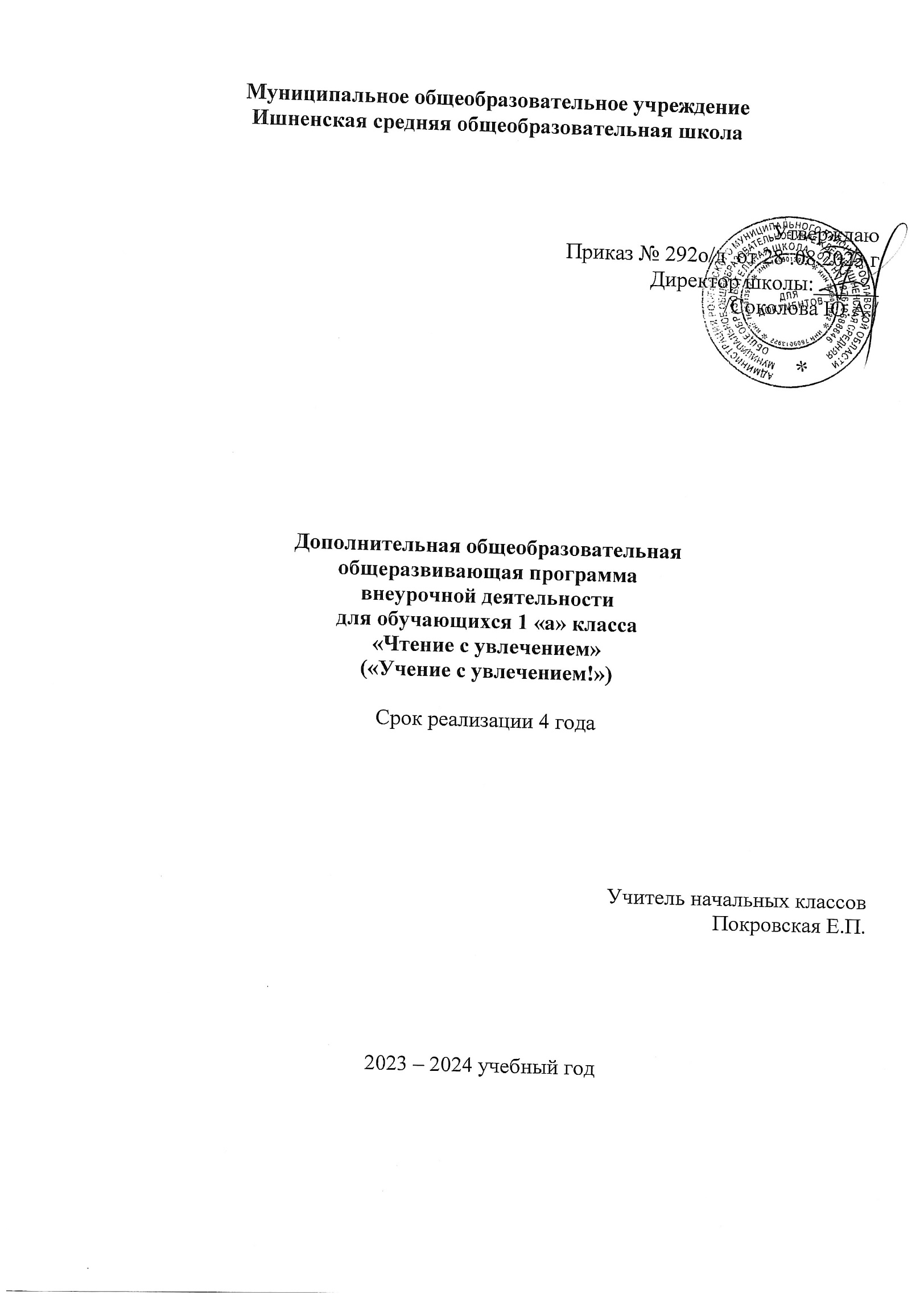 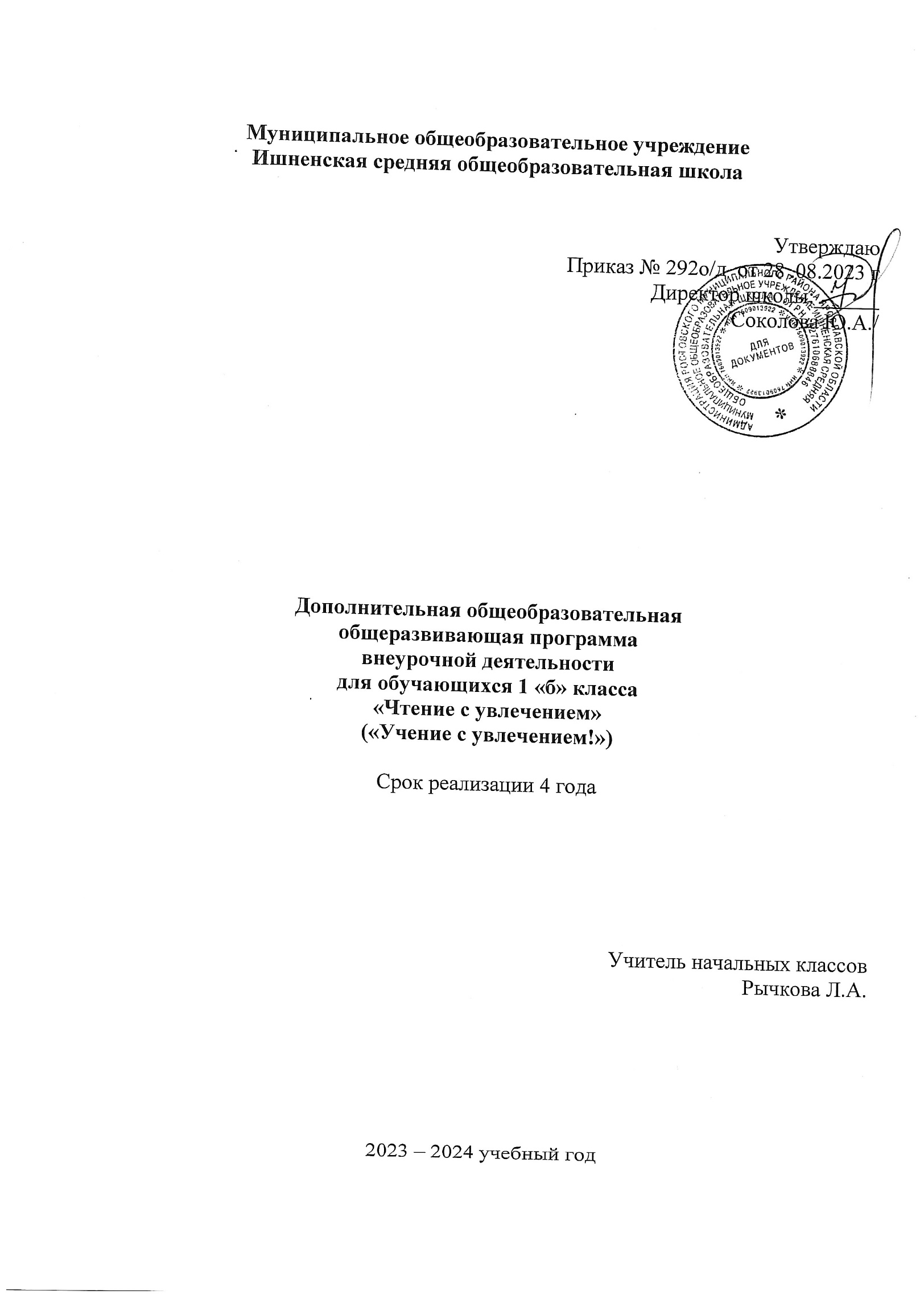 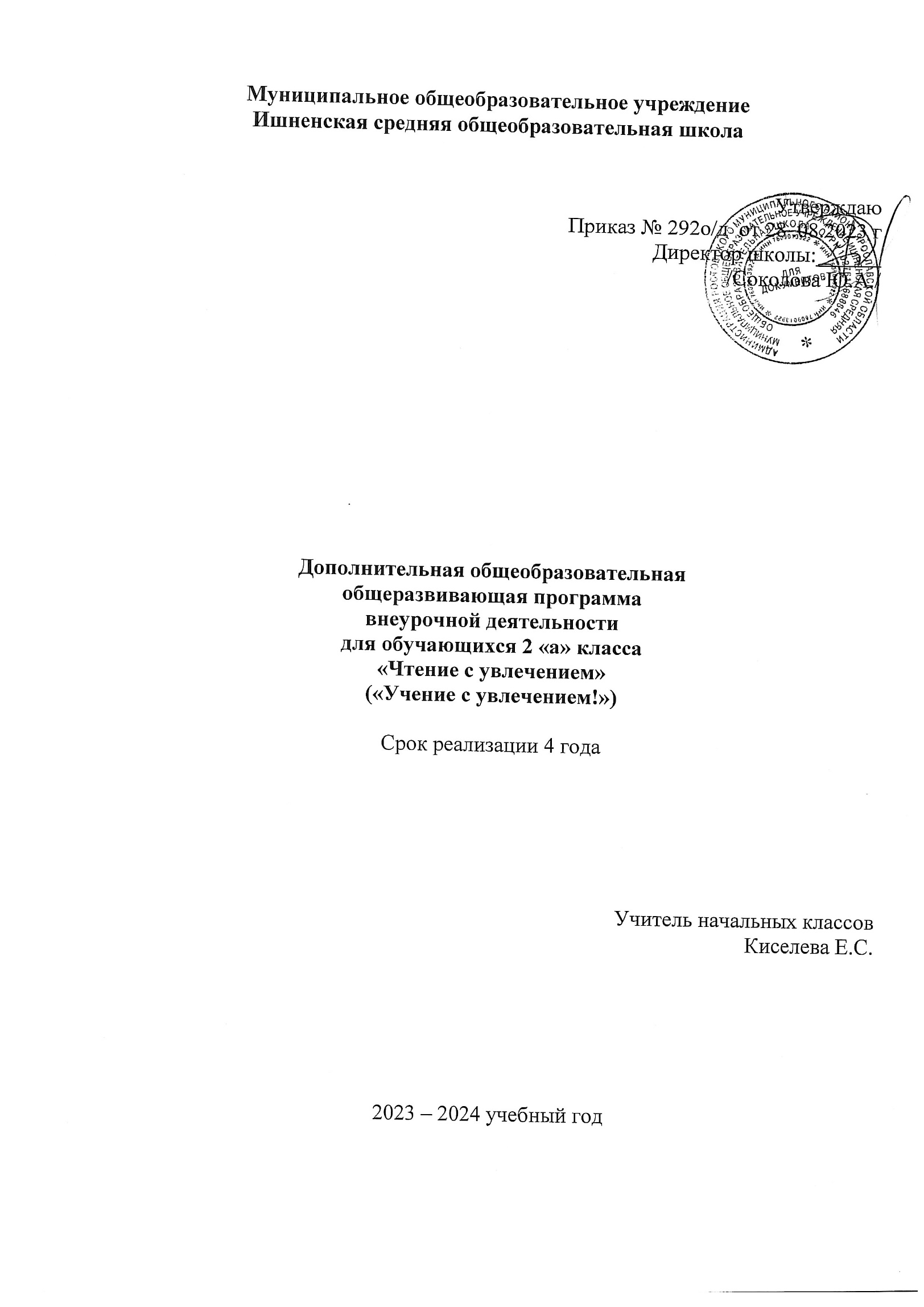 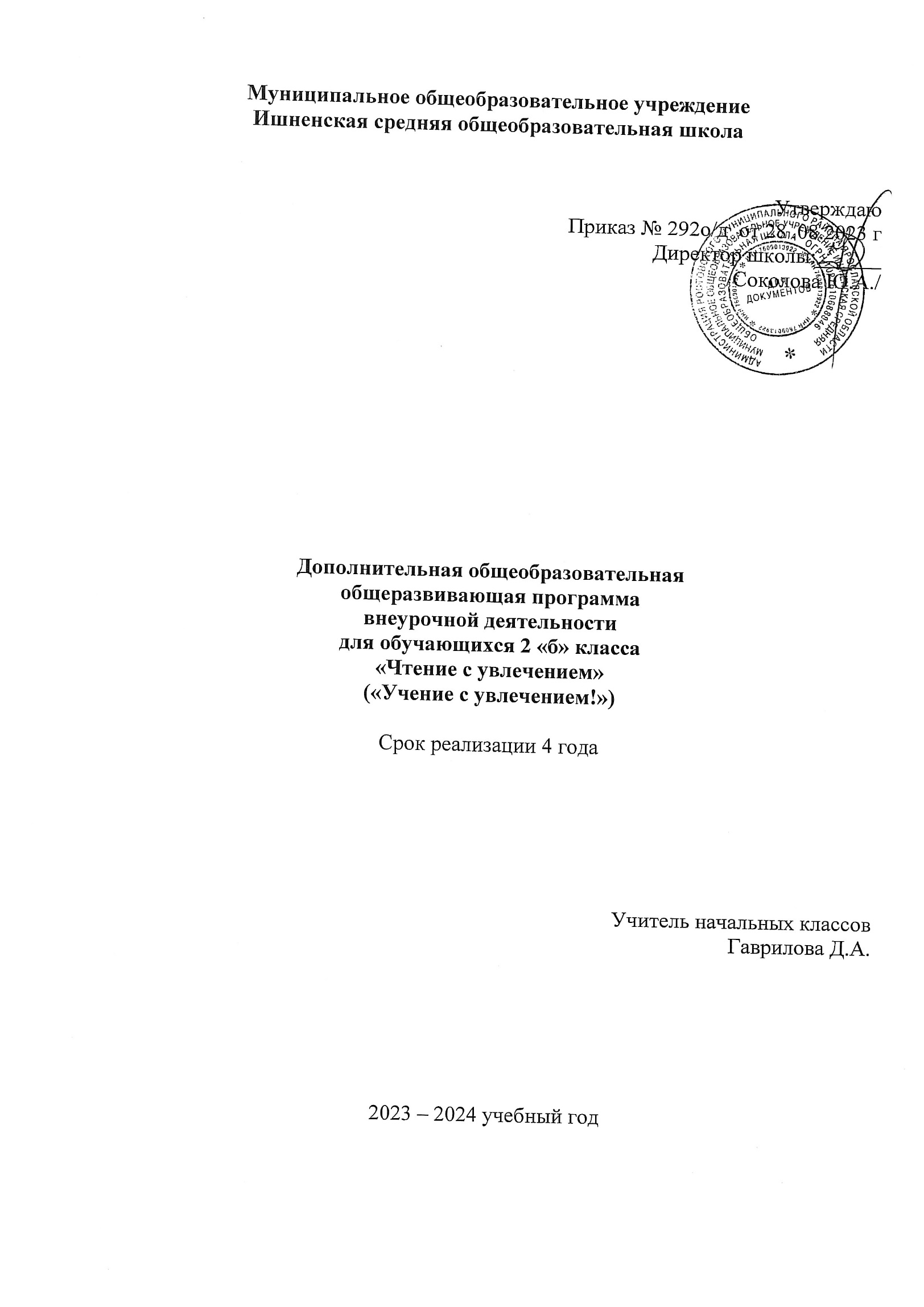 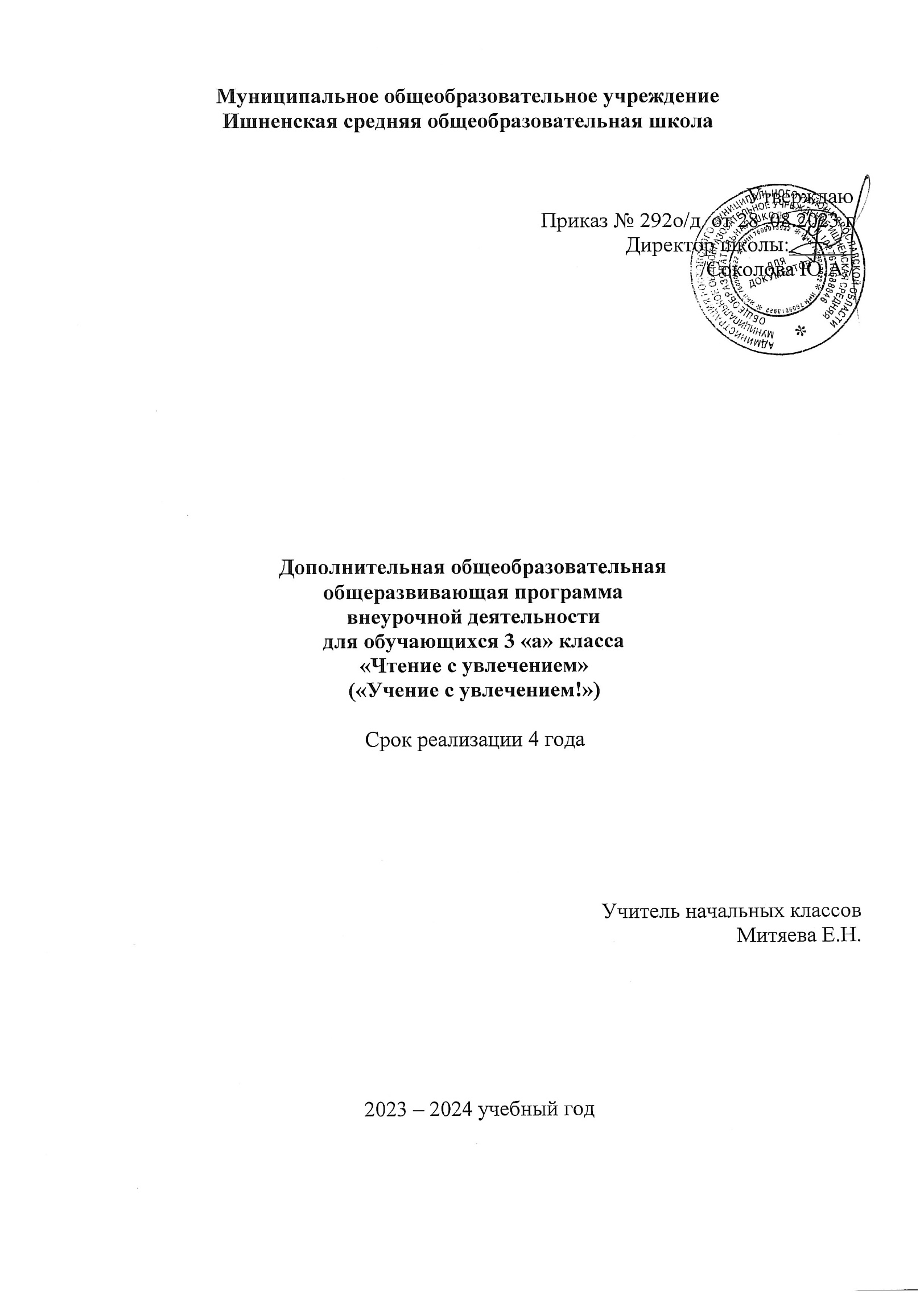 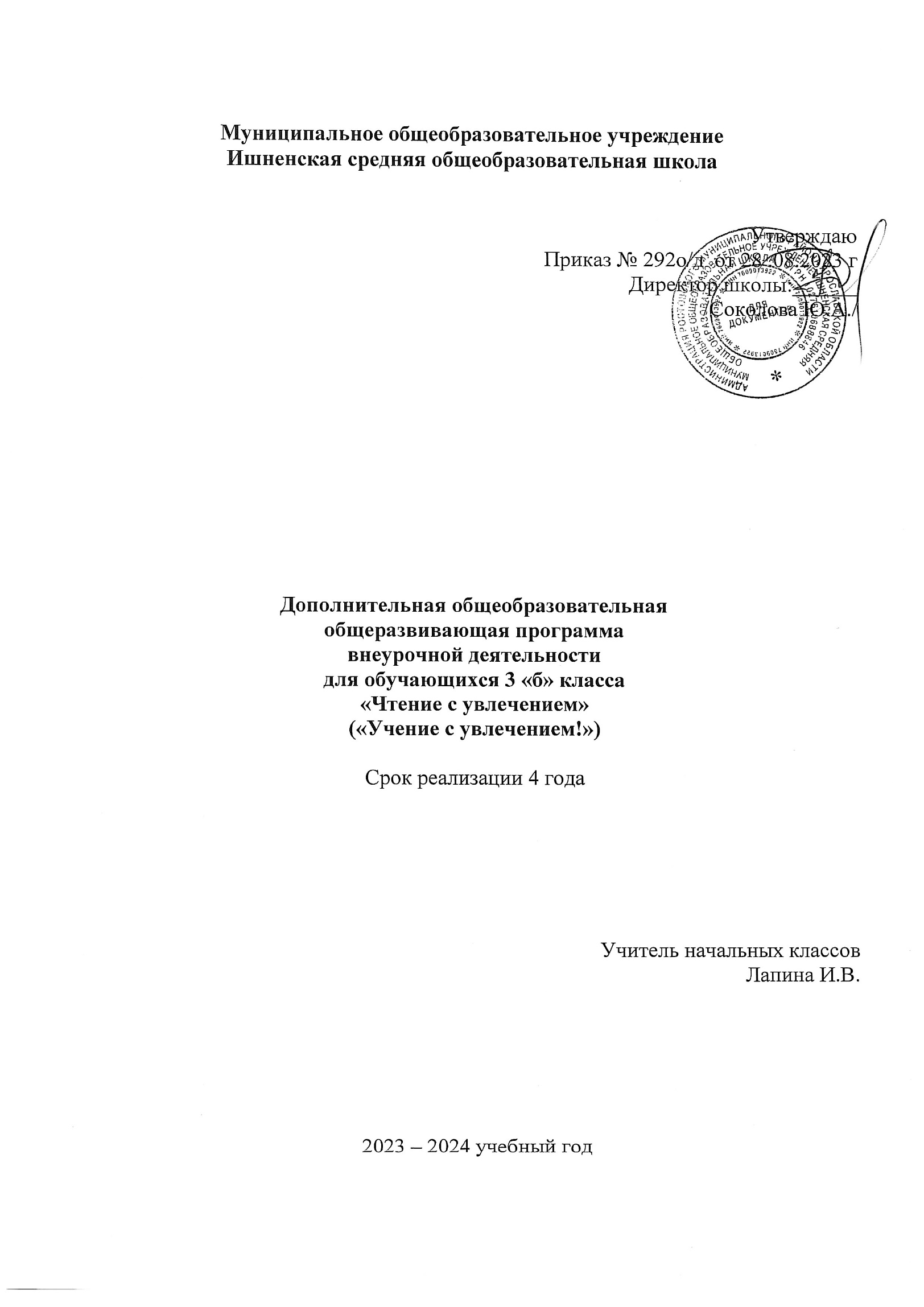 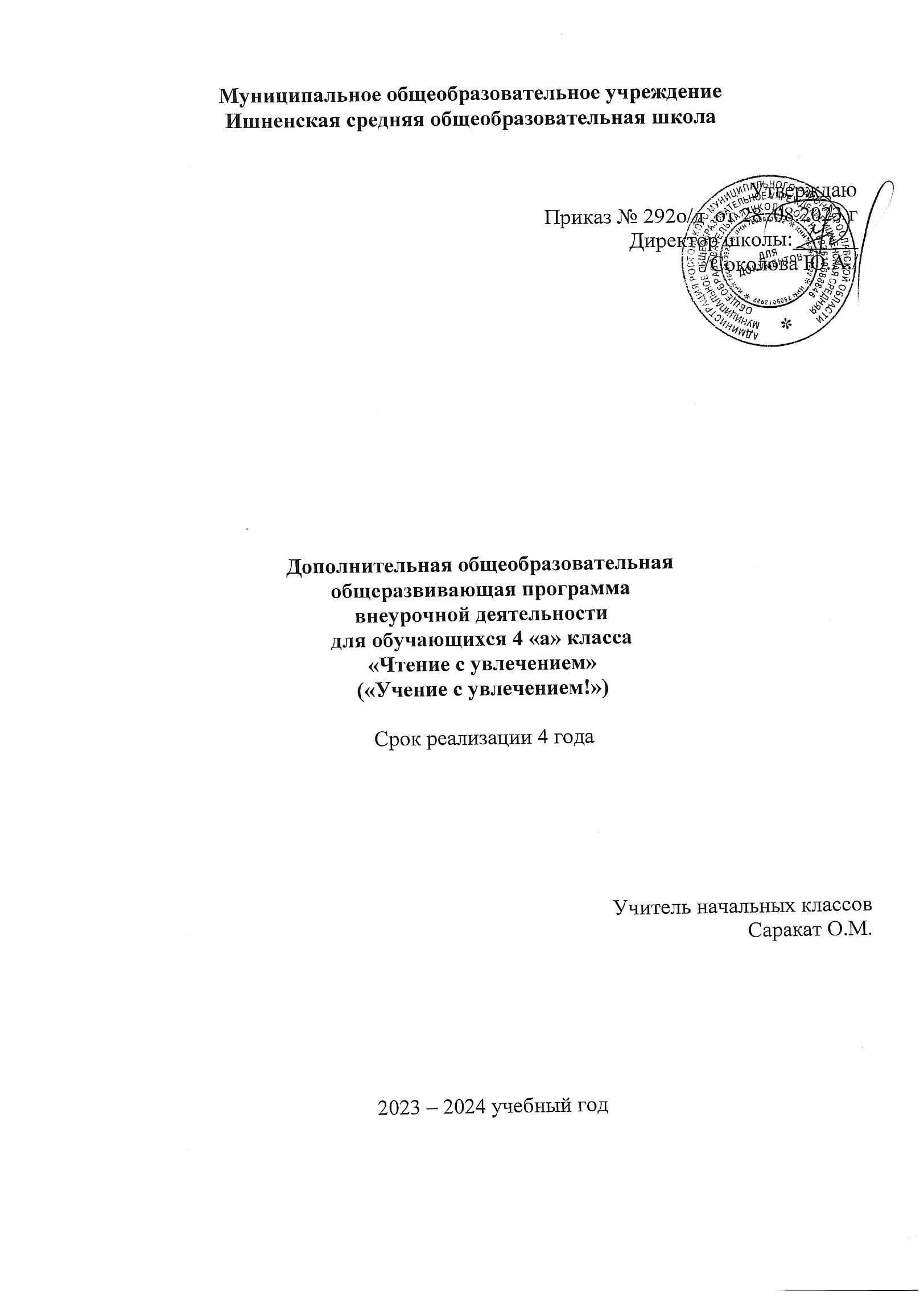 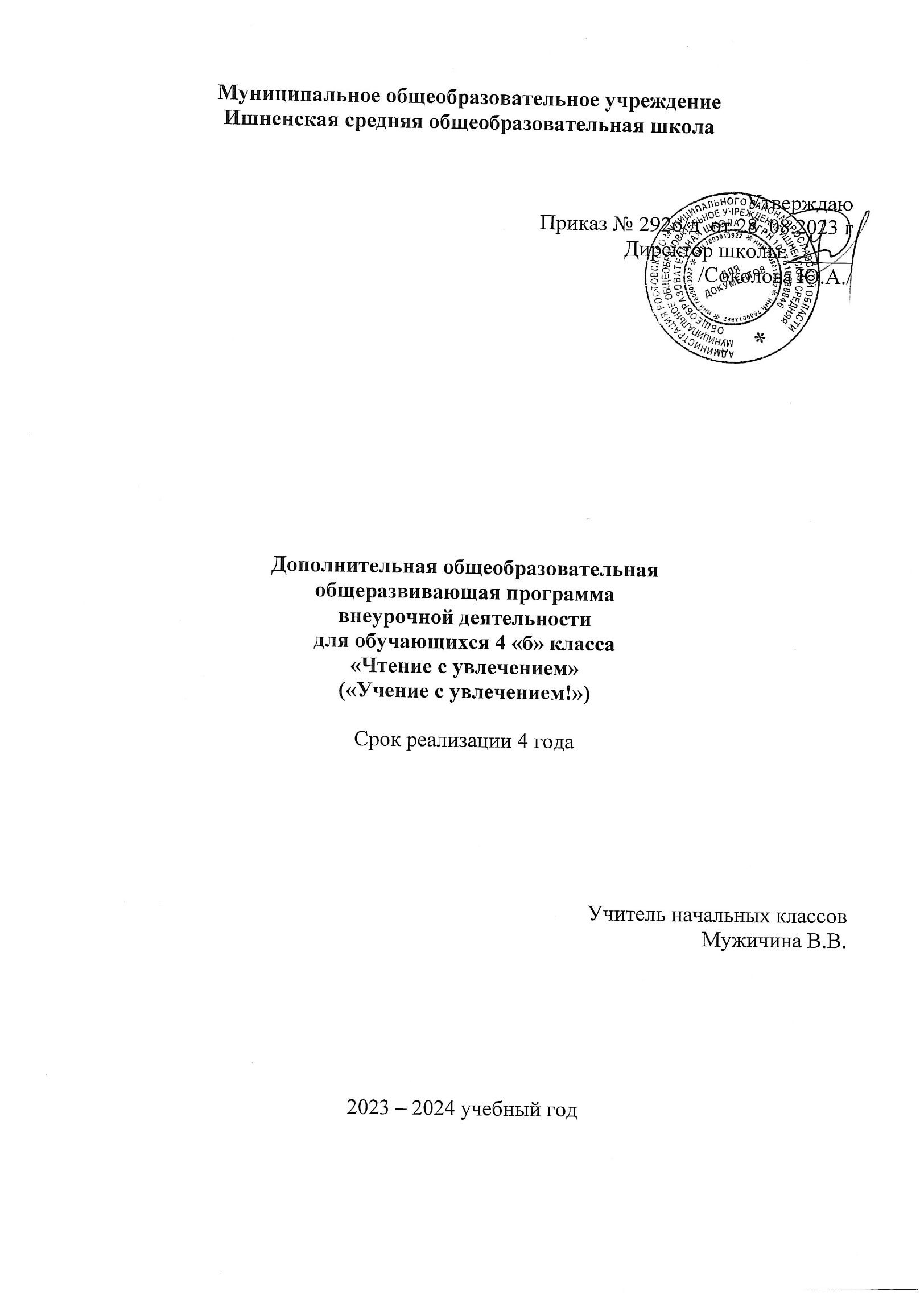 Муниципальное общеобразовательное учреждениеИшненская средняя общеобразовательная школаУтверждаю                    Приказ № 292о/д  от 28 .08.2023 г                  Директор школы:______                              /Соколова Ю.А./Дополнительная общеобразовательнаяобщеразвивающая программавнеурочной деятельностидля обучающихся 1 «а» класса«Чтение с увлечением»(«Учение с увлечением!»)Срок реализации 4 годаУчитель начальных классов Покровская Е.П.2023 – 2024 учебный годМуниципальное общеобразовательное учреждениеИшненская средняя общеобразовательная школаУтверждаю                    Приказ № 292о/д  от 28 .08.2023 г                  Директор школы:______                              /Соколова Ю.А./Дополнительная общеобразовательнаяобщеразвивающая программавнеурочной деятельностидля обучающихся 1 «б» класса«Чтение с увлечением»(«Учение с увлечением!»)Срок реализации 4 годаУчитель начальных классов Рычкова Л.А.2023 – 2024 учебный годМуниципальное общеобразовательное учреждениеИшненская средняя общеобразовательная школаУтверждаю                    Приказ № 292о/д  от 28 .08.2023 г                  Директор школы:______                              /Соколова Ю.А./Дополнительная общеобразовательнаяобщеразвивающая программавнеурочной деятельностидля обучающихся 2 «а» класса«Чтение с увлечением»(«Учение с увлечением!»)Срок реализации 4 годаУчитель начальных классов Киселева Е.С.2023 – 2024 учебный годМуниципальное общеобразовательное учреждениеИшненская средняя общеобразовательная школаУтверждаю                    Приказ № 292о/д  от 28 .08.2023 г                  Директор школы:______                              /Соколова Ю.А./Дополнительная общеобразовательнаяобщеразвивающая программавнеурочной деятельностидля обучающихся 2 «б» класса«Чтение с увлечением»(«Учение с увлечением!»)Срок реализации 4 годаУчитель начальных классов Гаврилова Д.А.2023 – 2024 учебный годМуниципальное общеобразовательное учреждениеИшненская средняя общеобразовательная школаУтверждаю                    Приказ № 292о/д  от 28 .08.2023 г                  Директор школы:______                              /Соколова Ю.А./Дополнительная общеобразовательнаяобщеразвивающая программавнеурочной деятельностидля обучающихся 3 «а» класса«Чтение с увлечением»(«Учение с увлечением!»)Срок реализации 4 годаУчитель начальных классов Митяева Е.Н.2023 – 2024 учебный годМуниципальное общеобразовательное учреждениеИшненская средняя общеобразовательная школаУтверждаю                    Приказ № 292о/д  от 28 .08.2023 г                  Директор школы:______                              /Соколова Ю.А./Дополнительная общеобразовательнаяобщеразвивающая программавнеурочной деятельностидля обучающихся 3 «б» класса«Чтение с увлечением»(«Учение с увлечением!»)Срок реализации 4 годаУчитель начальных классов Лапина И.В.2023 – 2024 учебный годМуниципальное общеобразовательное учреждениеИшненская средняя общеобразовательная школаУтверждаю                    Приказ № 292о/д  от 28 .08.2023 г                  Директор школы:______                              /Соколова Ю.А./Дополнительная общеобразовательнаяобщеразвивающая программавнеурочной деятельностидля обучающихся 4 «а» класса«Чтение с увлечением»(«Учение с увлечением!»)Срок реализации 4 годаУчитель начальных классов Саракат О.М.2023 – 2024 учебный годМуниципальное общеобразовательное учреждениеИшненская средняя общеобразовательная школаУтверждаю                    Приказ № 292о/д  от 28 .08.2023 г                  Директор школы:______                              /Соколова Ю.А./Дополнительная общеобразовательнаяобщеразвивающая программавнеурочной деятельностидля обучающихся 4 «б» класса«Чтение с увлечением»(«Учение с увлечением!»)Срок реализации 4 годаУчитель начальных классов Мужичина В.В.2023 – 2024 учебный годРАБОЧАЯ ПРОГРАММАпо внеурочной деятельности курса «Чтение с увлечением» Пояснительная запискаРабочая программа курса «Чтение с увлечением» составлена на основе авторской программы М.В. Буряк и Е.Н. Карышевой (М: Планета, 2021). Программа соответствует требованиями Федерального государственного образовательного стандарта начального общего образования, реализуется во внеурочной деятельности образовательного учреждения для учащихся 1-4 классов в 2023-2024 учебном году. Программа состоит из следующих курсов: «Чтение с увлечением. По дорогам сказок» для учащихся 1 класса и представляет собой интеграцию предметов«Литературное чтение» и «Русский язык». Курс «Чтение с увлечением. Удивительный мир природы» предназначен для учащихся 2 класса и представляет собой интеграцию предметов «Литературное чтение», «Окружающий мир» и «Русский язык» (развитие речи). Курс «Чтение с увлечением. По страницам добрых книг» предназначен для   учащихся   3   класса      и   представляет   собой   интеграцию   предметов«Литературное чтение» и «Русский язык (развитие речи). Курс «Чтение с увлечением. Живые страницы истории» предназначен для учащихся 4 класса и представляет собой интеграцию предметов «Литературное чтение» и «Окружающий мир» (история).Программа для учащихся 1-4 классов является одним их возможных вариантов нетрадиционного решения остро возникшей в настоящее время проблемы качественного улучшения обучения, развития и воспитания учащихся в начальной школе, способствует глубокому и прочному овладению изучаемым материалом, повышению читательской культуры, привитию навыков самостоятельной работы.Актуальность программы обуславливается потребностью общества в развитии духовно-нравственных, эстетических качеств личности человека; формировании социально активной творческой личности, способной понимать общечеловеческие ценности с помощью средств устного народного творчества, а именно русских народных сказок. Сказка – это особое средство постижения жизни, близкий и понятный детям способ познания, изучения, раскрытия действительности, поэтому в качестве учебного материала для формирования читательских функций первоклассников выбрана русская народная сказка. Погружаясь в народный язык сказок, они открываю для себя мир народной мысли, народного чувства, народной жизни. Хорошо усвоенное идейное содержание сказки – это еще культурное и духовно-нравственное воспитание детей. Удивительный мир природы всегда интересовал детей всех возрастов. Через книгу идет знакомство детей с природой, которая открывает свои тайны. Содержание занятий в 4 классе призвано расширить знания школьников об истории нашего Отечества. Произведения имеют огромное познавательное и воспитательное значение. Они обогащают представления юного читателя о прошлом и настоящем нашей Родины, помогают усвоить высокие нравственные принципы народа, раскрывают красоту подвига человека, представление юного читателя о родной природе, помогают усвоить высокие нравственные принципы. Воспитывая нравственные, эстетические другие качества младшего школьника, формирует его как личностьНовизна программы состоит в том, что данный курс «Чтение с увлечением» способствует формированию читательской компетентности младших школьников, развивает их образное мышление, обогащает речь. Содержание занятий способствуетрасширению творческого потенциала детей, обогащению их словарного запаса, формирует нравственные чувства, т.к. именно в начальной школе закладывается фундамент творческой личности, закрепляются нравственные нормы поведения в обществе, формируется духовность.Педагогическая целесообразность программы обусловлена возрастными особенностями школьников, их разносторонними интересами, любознательностью, увлеченностью, инициативностью.Данная программа реализуется во внеурочной деятельности для обучающихся 1-4 классов, продолжительность занятия составляет 35 минут, форма проведения кружковая.Занятия для обучающихся 1-2 классов проводятся учителем класса один раз в неделю (в соответствии с расписанием занятий), для учащихся 3-4 классов два раза в неделю учителем класса и воспитателем группы продленного дня во второй половине дня. Основными целями изучения интегрированного курса «Чтение с увлечением»являются;развитие интереса у обучающихся к произведениям устного народного творчества, понимание содержания и идейного смысла сказок, оценивание событий и поступков героев;формирование познавательного интереса к предметам литературного чтения и русского языка через игры с буквами и словами;создание условий для интеллектуального и языкового развития обучающихся посредством сказок;духовно-нравственное развитие личности.Основными целями изучения интегрированного курса «Чтение с увлечением» являются:развитие интереса у обучающихся к произведениям природоведческого характера, понимание идейного содержания сказок, рассказов о природе, оценивание героев и их поступков;формирование познавательного интереса к урокам литературного чтения, окружающего мира и русского языка через задания творческого и занимательного характера;создание условий для интеллектуального и языкового развития обучающихся посредством изучения произведений о природе;духовно-нравственное развитие личности;формирование у школьников нравственных качеств личности, оценивание героев произведения, размышление над мотивами, обстоятельствами, последствиями поступков персонажей, освоение идеи произведения;формирование познавательного интереса к предметам литературного чтения и русского языка через задания творческого и занимательного характера;создание условий для интеллектуального и языкового развития обучающихся.Программа определяет ряд задач:совершенствовать навыки чтения обучающихся;формировать мотивацию к чтению младших школьников, развивать их устойчивый и осознанный интерес к чтению сказок, рассказов о природе;знакомить обучающихся с детской книгой как влиянием культуры;формировать читательские умения, расширять читательский кругозор;формировать основы читательской культуры;вырабатывать привычку к осознанному чтению, умению применять в процессе самостоятельного чтения все знания, умения и навыки, полученные на уроках литературного чтения и русского языка;способствовать формированию информационной культуры обучающихся через разные виды заданий работы с текстами;развивать воображение, литературно-творческие способности, устную и письменную речь обучающихся;совершенствовать коммуникативные навыки;создавать необходимые условия для проявления творческой индивидуальности каждого ученика;формировать стремление ребёнка к рассуждению и поиску.Решение названных задач обеспечит осознание младшими школьниками универсальности литературоведческих знаний, а также личностную заинтересованность в их расширении.Особенностями построения программы курса «Чтение с увлечением» является то, что в процессе воспитания и привития интереса к чтению осуществляется комплексное воздействие на интеллектуальную, эмоциональную сферы ребёнка. Каждое занятие включает в работу по формированию читательских умений и расширению читательского кругозора. Кроме того у детей формируются нравственные знания и чувства: любовь, сопереживание, жалость, доброта, забота, чуткость и др.Характерной особенностью программы является занимательность изложения материала либо по содержанию, либо по форме.Позиция педагога, проводящего внеурочное занятие, неоднозначна. Учитель/педагог выступает в качестве информатора, инструктора, организатора, аналитика, советника, консультанта, а также равноправного участника и наблюдателя.Все литературные произведения данной программы в полной мере отвечают программным требованиям литературного чтения для детей младшего школьного возраста, входят в круг детского чтения и могут использоваться в процессе организации самостоятельного чтения.Основными формами работы с учащимися являются комбинированные занятия. Они состоят из теоретической и практической частей. Большее количество времени занимает практическая часть.При проведении занятий традиционно используются три формы работы:демонстрационная, когда обучающиеся слушают объяснения педагога и наблюдают за демонстрационным экраном,фронтальная, когда обучающиеся одновременно работают под управлением педагога;самостоятельная, когда обучающиеся выполняют индивидуальные задания в течение части занятия или нескольких занятий.Обучение носит деятельностный и развивающий характер. В ходе занятий обучающиеся осваивают следующие виды внеурочной деятельности:познавательная деятельность;игровая деятельность;художественно-эстетическая деятельность.Принципы проведения занятийБезопасность. Создание атмосферы доброжелательности.Преемственность. Каждый следующий этап базируется на уже сформированных навыках.Сочетание статичного и динамичного положения детей.Учет возрастных особенностей.Сочетание индивидуальных и групповых форм работы.Связь теории с практикой.Доступность и наглядность.Включение в активную жизненную позицию.Рефлексия. Совместное обсуждение понятого на занятии.На каждом занятии используются задания, которые делятся на четыре блока:предметный блок;блок по развитию речи;воспитательный блок;занимательный блок.Виды деятельности обучающихся при выполнении заданий предметного блоканазывать автора произведения;записывать название произведения;определять тему произведения;составлять вопросы по содержанию рассказа;понимать содержание произведений и отвечать на вопросы;формулировать письменные ответы на вопросы;восстанавливать сюжетную линию произведения.определять жанр произведения;находить соответствие между словами, выражениями и их толкованием;соединять вопросы с ответами;определять верные и неверные выражения.Виды деятельности обучающихся при выполнении заданий блока по развитию речивосстанавливать порядок плана;восстанавливать цитатный план;дополнять план произведения;называть героев сказок или рассказа;составлять план произведения;составлять картинный план;выбирать сюжет, к которому относится рисунок;отвечать на вопросы текста;дополнять предложения из текста и вписывать пропущенные слова (в кроссворде);собирать из слов предложения;записывать значение слов, пословиц и фразеологизмов и слова-сравнения, используя текс произведения;находить и подбирать самим слова-синонимы;подбирать свои заголовки к рассказам;определять ключевые слова в произведении;восстанавливать предложения и их порядок на основе событий из текста.сопоставлять слова из текста с изображениями животных;сопоставлять событие их рассказа со временем года, в которое оно происходило;соединять части предложения.Виды деятельности обучающихся при выполнении заданий воспитательного блокаопределять смысл пословиц;выбирать из пословиц те, которые соответствуют идейному пониманию рассказа;давать характеристику герою, определять его качества характера;анализировать чувства героев на протяжении всего рассказа;анализировать поступки героев сказок и рассказов и делать вывод о том, какие действия являются положительными, какие отрицательными;определять главную мысль произведения;подбирать слова-ассоциации к предложенным словам;определять тему и содержание произведения;описывать героя, используя слова для справок;определять качества героя, используя описание из текста;называть правила поведения в природе;придумывать слова-ассоциации к предложениям и словам.Виды деятельности обучающихся при выполнении заданий занимательного блокаразгадывать кроссворды;заполнять кроссворд, используя слова для справок;вписывать предметы, изображённые на рисунке;разгадывать анаграммы;читать и отгадывать зашифрованные загадки и пословицы;составлять из слов пословицы;составлять из предложенного слова новые слова;читать слова наоборот;разгадывать слова по указанным номерам букв.разгадывать филворды, ребусы;находить в таблице с буквами названия героев и закрашивать их;составлять из букв слова;дорисовывать и раскрашивать картинки;отгадывать загадки;дописывать слова-рифмы в загадку и стихотворение;разгадывать зашифрованные слова;зачеркивать буквы по указанному правилу и составлять слова и предложения.Планируемые предметные и метапредметные результатыПрограмма обеспечивает достижение младшими школьниками следующих личностных, метапредметных и предметных результатов.Личностные результаты:формирование целостного взгляда на мир средствами литературных произведений;воспитание художественно-эстетического вкуса, эстетических потребностей, ценностей и чувств на основе опыта чтения и слушания произведений устного народного творчества;развитие эстетических чувств, доброжелательности и эмоционально-нравственной отзывчивости, понимания и сопереживания чувствам других людей;осознание значимости чтения для своего дальнейшего развития;восприятие литературного произведения как особого вида искусства;формирование осознанного уважительного и доброжелательного отношения к другому человеку, его мнению; готовность и способность вести диалог с другими людьми и достигать в нём взаимопонимания.Метапредметные результатыРегулятивныеовладение	способностью	принимать	и	сохранять	цели	и	задачи	учебной деятельности, вести поиск средств её осуществления;овладение способами решения проблем творческого и поискового характера;формирования умения планировать, контролировать и оценивать учебные действия в соответствии с поставленной задачей и условиями её реализации, определять наиболее эффективные способы достижения результата;учиться высказывать своё предложение (версию) на основе работы с материалом;учиться работать по предложенному учителем плану.Познавательныеовладение	логическими	действиями	сравнения,	анализа,	синтеза,	обобщения; установления причинно-следственных связей, построения рассуждений;овладение навыками смыслового чтения текстов в соответствии с целями задачами;активное использование речевых средств для решения познавательных задач;находить ответы на вопросы в тексте, иллюстрациях;делать выводы в результате совместной работы класса и учителя;овладение базовыми и предметными понятиями, отражающими существенные связи и отношения между объектами и процессами.Коммуникативныеготовность слушать собеседника и вести диалог, признавать различные точки зрения и право каждого иметь и излагать своё мнение и аргументировать свою точку зрения и оценку событий;осознанное построение речевого высказывания в соответствии с задачами коммуникации и составление текстов в устной и письменной формах;активное использование речевых средств для решения коммуникативных задач;оформлять свои мысли в устной и письменной форме (на уровне предложения или небольшого текста);слушать и понимать речь других;учиться работать в паре, группе; выполнять различные роли (лидера, исполнителя);умение сотрудничать с педагогом и сверстниками при решении различных задач, принимать на себя ответственность за результаты своих действий.Предметные результатыпонимание литературы как средства сохранения и передачи духовных и нравственных ценностей и традиций, принятых в семье, в обществе;умение использовать простейшие виды анализа различных текстов; устанавливать причинно-следственные связи и определять главную мысль произведения, работать с планом произведения;осознание значимости чтения для личного развития; формирование первоначальных этических представлений, понятий о доброте, заботе; формирование потребности в систематическом чтении;достижение необходимого для продолжения образования уровня читательской компетентности, общего речевого развития, анализа текстов с использованием элементарных литературоведческих понятий;понимание роли чтения, участие в обсуждении содержания текстов, обоснование нравственной оценки поступков героев.Ожидаемые результаты освоения программыВ результате изучения курса «Чтение с увлечением. По дорогам сказок»обучающиеся 1 класса получат возможность:закрепить умение работать с книгой;закрепить умение работать с текстом;проявить интерес к книге;расширить читательский кругозор;заинтересовать родителей и стимулировать их активно участвовать в развитии познавательных способностей у своих детей.Обучающиеся 1 класса закрепят умение:составлять из букв слова;составлять из слогов слова;использовать буквы слова для того, чтобы составлять новые слова;убирать лишние буквы, чтобы получились слова;определять количество слогов в слове;переставлять буквы в словах для получения новых слов;различать слова, отвечающие на вопросы «кто?» и «что?»;различать слова, отвечающие на вопросы «какой?», «какая?», «какое?», «какие?»;находить слова, отвечающие на вопросы «что делает?»;изменять букву, чтобы получилось новое слово;понимать содержание сказки;отвечать на вопросы по содержанию сказки;подбирать другой заголовок к сказке;определять последовательность событий в сказке с использованием рисунков;пересказывать сказки с использованием картинок;восстанавливать порядок предложений в соответствии с текстом;расставлять вопросы к сказке в соответствии с текстом;составлять из слов предложения;восстанавливать текст сказки;находить соответствие между отрывком из сказки и сюжетной картинкой;определять значение слов;соединять слова с их значениями;определять смысл пословиц;выбирать из пословиц те, которые соответствуют сказке;отличать положительные и отрицательные качества героев сказок;анализировать поступки героев сказок и делать вывод о том, как не попасть в трудные ситуации;разгадывать ребусы и кроссворды;дополнять рисунки недостающими предметами;распутывать путаницы и читать полученные слова и предложения;использовать полученные на уроках литературного чтения и русского языка знания для выполнения заданий;последовательно рассуждать, доказывать;контролировать свою деятельность;оценивать свою работу на занятии.В результате изучения курса «Чтение с увлечением. Удивительный мир природы» обучающиеся 2 класса получат возможность:закрепить умение работать с книгой;закрепить умение работать с текстом;проявить интерес к книге;расширить читательский кругозор;заинтересовать родителей и стимулировать их активно участвовать в развитии познавательных способностей у своих детей.Обучающиеся 2 класса закрепят умение:определять жанр произведения;называть автора произведения;записывать название произведения;находить соответствие между словами, выражениями и их толкованиями;соединять вопросы с ответами;понимать содержание произведений и отвечать на вопросы;заполнять таблицу, используя слова-подсказки;определять верные и неверные выражения;восстанавливать порядок плана;восстанавливать цитатный план;дополнять план произведения;называть героев сказки или рассказа;составлять слова из текста с изображениями животных;выбирать сюжет, к которому относится рисунок;отвечать на вопросы текста;дополнять предложения их текста и вписывать пропущенные слова;дописывать слова-сравнения, используя текст произведения;придумывать название рисунку;восстанавливать порядок предложений на основе событий из текста;составлять предложение к рисунку, используя слова для справок;сопоставлять событие из рассказа со временем года, в которое оно происходило;соединять части предложения;определять смысл пословиц;	выбирать из пословиц те, которые соответствуют идейному пониманию сказки или рассказа;анализировать поступки героев сказок и рассказов и делать вывод о том, какие действия являются положительными, какие отрицательными;называть правила поведения в природе;определять главную мысль произведения;придумывать слова-ассоциации к предложенным словам;определять тему и содержание произведения;описывать героя, используя слова для справок;определять качества героя, используя описание из текста;разгадывать кроссворды, филворды, ребусы, анаграммы;находить в таблице с буквами названия героев и закрашивать их;зачеркивать буквы по указанному правилу и составлять слова и предложения.В результате изучения курса «Чтение с увлечением. По страницам добрых книг»обучающиеся 3 класса получат возможность:закрепить умение работать с книгой;закрепить умение работать с текстом;проявить интерес к книге;расширить читательский кругозор;заинтересовать родителей и стимулировать их активно участвовать в развитии познавательных способностей у своих детей.Обучающиеся 3 класса закрепят умение:называть автора произведения;записывать название произведения;определять тему произведения;составлять вопросы по содержанию рассказа;понимать содержание произведений и отвечать на вопросы;формулировать письменные ответы на вопросы;восстанавливать сюжетную линию произведения;восстанавливать порядок плана;восстанавливать цитатный план;дополнять план произведения;называть героев рассказа;составлять план произведения;составлять картинный план;выбирать сюжет, к которому относится рисунок;отвечать на вопросы текста;дополнять предложения из текста и вписывать пропущенные слова (в кроссворде);собирать из слов предложения;записывать значения слов, пословиц и фразеологизмов;находить и подбирать самим слова-синонимы;подбирать свои заголовки к рассказам;определять ключевые слова в произведении;восстанавливать предложения;определять смысл пословиц;выбирать из пословиц те, которые соответствуют идейному пониманию рассказа;анализировать чувства героя на протяжении всего рассказа;анализировать поступки героев рассказов, и делать вывод о том, какие действия являются положительными. Какие отрицательнымиопределять главную мысль произведения;подбирать слова-ассоциации к предложенным словам;определять тему и содержание произведения;описывать героя, используя слова для справок;определять качества героя, используя описание из текста;разгадывать кроссворды;заполнять кроссворд, используя слова для справок;вписывать предметы, изображённые на рисунке;разгадывать анаграммы;читать и отгадывать зашифрованные загадки и пословицы;составлять из слов пословицы;составлять из предложенного слова новые слова;читать слов наоборот;разгадывать слова по указанным номерам букв.В результате изучения курса «Чтение с увлечением. Живые страницы истории»обучающиеся 4 класса получат возможность:закрепить умение работать с книгой;закрепить умение работать с текстом;проявить интерес к книге;расширить читательский кругозор;заинтересовать	родителей	возможностью	активно	участвовать	в	развитии познавательных способностей у своих детей.Обучающиеся закрепят умение:называть автора произведения;записывать название произведения;называть героев произведения;составлять вопросы по содержанию рассказа;называть исторические события и их даты;понимать содержание произведений и отвечать на вопросы;формулировать письменные ответы на вопросы;восстанавливать сюжетную линию произведения;выбирать сюжет, к которому относится рисунок;соотносить рисунок с отрывком из текста;отвечать на вопросы теста;собирать из слов предложения;записывать значения слов и выражений;подбирать свои заголовки к рассказам;восстанавливать отрывки из рассказов;определять смысл пословиц;давать характеристику герою;анализировать поступки герое рассказов;определить главную мысль произведения;описывать героя, используя слова для справок;соотносить характер героя с пословицами;разгадывать кроссворды, анаграммы;составлять из слов пословицы и выражения.В качестве воспитательного результата внеурочной деятельности выступает непосредственное духовно-нравственное приобретение ребёнка благодаря его участию в том или ином виде деятельности. Происходит это в процессе рассуждения детей о том, что нужно быть трудолюбивым, отзывчивым, чутким, внимательным, поступать по совести, быть добрым, доброжелательным к окружающим людям и готовым прийти на помощь. Влияние (последствие) того или иного духовно-нравственного приобретения на процесс развития личности будет производить стойкий воспитательный эффект.На занятиях используются следующие формы контроля:Текущий – позволяет определить динамику индивидуального продвижения обучающихся, результаты которого фиксируются учителем на каждом занятии в«Индивидуальных картах успешности». Это позволит учителю отследить уровень сформированности компетенций каждого учащегося по освоению новых знаний, умений, навыков, способностей.Итоговый – представлен в виде заданий на итоговом занятии. По завершении программы обучающиеся заполняют в рабочей тетради «Лист самооценивания», который позволит каждому ученику оценить себя, определить умения, которыми он овладел в результате изучения данной программы.Самооценка – фиксируется учеником в рабочей тетради в конце каждого занятия и отражает определение границ своего «знания – незнания».Календарно-тематическое планирование курса«Чтение с увлечением. По дорогам сказок» 1 классКалендарно-тематическое планирование курса«Чтение с увлечением» 2 классКалендарно-тематическое планирование курса«Чтение с увлечением. По страницам добрых книг»3 классКалендарно-тематическое планирование курса«Чтение с увлечением» 4 классПрограммное обеспечение программы:Буряк М.В., Е.Н. Карышева Е.Н. Чтение с увлечением. По дорогам сказок. 1 класс. Методическое пособие с электронным интерактивным приложением – М.: Планета, 2020.Буряк М.В., Е.Н. Карышева Е.Н. Чтение с увлечением. Удивительный мир природы. 2 класс. Методическое пособие с электронным интерактивным приложением – М.: Планета, 2020.Буряк М.В., Карышева Е.Н. Чтение с увлечением. По страницам добрых книг.класс. Методическое пособие с электронным интерактивным приложением – М.: Планета, 2020.Буряк М.В., Карышева Е.Н. Чтение с увлечением. Живые страницы истории».класс. Методическое пособие с электронным интерактивным приложением – М.: Планета, 2020.Буряк М.В., Е.Н. Карышева Е.Н. Чтение с увлечением. По дорогам сказок. 1 класс. Рабочая тетрадь для школьников. – М.: Планета, 2023.Буряк М.В., Е.Н. Карышева Е.Н. Чтение с увлечением. Удивительный мир. 2 класс. Рабочая тетрадь для школьников. – М.: Планета, 2023.Буряк М.В., Карышева Е.Н. Чтение с увлечением. По страницам добрых книг. 3 класс. Рабочая тетрадь для школьников. – М.: Планета, 2023.Буряк М.В., Карышева Е.Н. Чтение с увлечением. Живые страницы истории». 4 класс. Рабочая тетрадь для школьников. – М.: Планета, 2023Мультимедийный проектор.Настенный экран.№ п/пТема занятияКоличество часов1.Русская народная сказка «Колобок».12.Русская народная сказка «Лиса и журавль».13.Русская народная сказка «Теремок».14.Русская народная сказка «Рукавичка».15.Русская народная сказка «Лисичка со скакалкой».16.Русская народная сказка «Лиса и кувшин».17.Русская народная сказка «Журавль и цапля».18.Русская народная сказка «Репка».19.Русская народная сказка «Петушок и жерновцы».110.Русская народная сказка «Заюшкина избушка».111.Русская народная сказка «Петушок и бобовое зернышко».112.Русская народная сказка «Снегурушка и лиса».113.Русская народная сказка «Волк и семеро козлят».114.Русская народная сказка «Три медведя».115.Русская народная сказка «Лиса и волк».116.Русская народная сказка «Петушок – золотой гребешок».117.Русская народная сказка «Жихарка».118.Русская народная сказка «Медведь и лиса».119.Русская народная сказка «Скатерть, баранчик и сума».120.Русская народная сказка «Несмеяна - царевна».121.Русская народная сказка «Гуси-лебеди».122.Русская народная сказка « Бычок – смоляной  бочок».123.Русская народная сказка «Маша и медведь».124.Русская народная сказка «Мужик и медведь».125.Русская народная сказка «Сестрица Алёнушка и братец Иванушка».126.Русская народная сказка «Сестрица Алёнушка и братец Иванушка».127.Русская народная сказка «У страха глаза велики».128.Русская народная сказка «У страха глаза велики».29.Русская народная сказка «Мальчик с пальчик».130.Русская народная сказка «Морозко».131Русская народная сказка «Самое дорогое».32Русская народная сказка «Пастушья дудочка».33Итоговое занятие.                                                                                                                                ВСЕГО                                                                                                                                ВСЕГО33№ п/пТема занятияКоличество часов1.В. Бианки «Музыкант».12.В. Бианки «Лесной Колобок – Колючий Бок».13.Н. Сладков «Непослушные малыши».14.Н. Сладков «Трясогузкины письма».15.Н. Сладков «Топик и Катя».16.В. Бианки «Подкидыш».17.Н. Сладков «Осень на пороге».18.В. Бианки «Теремок».19.Е. Чарушин «Друзья».110.М. Пришвин «Ёж».111.Е. Чарушин «Что за зверь?»112.М. Пришвин «Этажи леса».113.Е. Чарушин «Волчишко».114.М. Пришвин «Охота за бабочкой».115.Е. Чарушин «Кошка Маруська».116.М. Пришвин «Хромка».117.Э. Шим «Неслышные голоса».118.Э. Шим «Молчком - то лучше!»119.Н. Сладков «Кто в моем доме живет?»120.Г. Скребицкий «Белая шубка».121.Э. Шим «Медведь – рыболов».122.Г. Скребицкий «Длинноносые рыболовы».123.Э. Шим «Дятел, синицы, Пищухи и Поползень».124-25.Г. Скребицкий «Сказка о Весне».226.Н. Сладков «Кто такой?»127.Г. Скребицкий «Длиннохвостые разбойники».128.В. Бианки «Заяц, косач, медведь и весна».129.Е. Чарушин «Болтливая сорока».130.Э. Шим «Заячье семейство».131.Н. Сладков «Лиса – плясунья».132.Г. Скребицкий «Пушок».133-34.В. Бианки «Плавунчик». Итоговое занятие.2                                                                                                                                                    ВСЕГО                                                                                                                                                    ВСЕГО34№ п/пТема занятияКоличество часов-2 Вводное занятие1В. Осеева «Отомстила». Вводное занятие13.Л. Воронкова «Что сказала бы мама?».14.Е. Пермяк «Чужая калитка».15.В Драгунский «Сверху вниз, наискосок!».1Н. Артюхова «Подружки».16.Н. Носов «Леденец».17.А. Гайдар «Совесть».18.М. Зощенко «Трусишка Вася».19.Н. Носов «Про репку».110.В. Осеева «Почему?».111.12.М. Зощенко «Показательный ребенок»113.Н. Носов «Карасик».114.Н. Артюхова «Три копухи».1.15.Н. Артюхова «Камень».116.Е. Пермяк «Надёжный человек».117.Н. Носов «Клякса».118.В. Драгунский «Надо иметь чувство юмора».119.Н. Артюхова «Строгая бабушка».120.Е. Пермяк «Обманное озеро».121.Л. Воронкова «Ласковое слово».122-23-.Надо иметь чувство юмора.224.Н. Артюхова «Большая береза».125.Н. Носов «Прятки».126.Н. Артюхова «Мяу».127.Е. Пермяк «Славка».128.Н. Артюхова «Фарфоровые шаги».129.Н. Носов « Замазка».130.Н. Артюхова «Совесть заговорила».131.Н. Артюхова «Кролик и репутация».132.М. Зощенко «Лёля и Минька: Бабушкин подарок».133.М. Зощенко «Лёля и Минька: Не надо врать».134.Н. Артюхова «Новые соседи». Итоговое занятие.1                                                                                                                                   ВСЕГО                                                                                                                                   ВСЕГО34№ п/пТема занятияКоличество часов1-2.Наша Родина – Россия. Государственные символы2России.3.О.Тихомиров «Александр Невский».14.Г. Шторм «На поле Куликовом».15.К. Кочегаров «Минин и Пожарский».16.С. Алексеев «Рассказы о Степане Разине, казаках и восставшем народе».17.С. Алексеев «Рассказы о царе Петре I и его времени».18.А. Митяев «Сражение при Гангуте».19.А. Митяев «Адмирал Ушаков».110.С. Алексеев «Рассказы о Суворове и русских солдатах».111.С. Алексеев «Рассказы об Отечественной войне 1812 года».112.А, Митяев «Адмирал Нахимов».113.С. Алексеев «Брестская крепость».114.С. Алексеев «Они защищали Москву».115.А. Цессарский «Операция «Мост».116.Ю. Стрехнин «Крепость черноморцев».117.Ю. Стрехнин «Город отважных».118.В. Богомолов «За оборону Сталинграда».119.А. Насибов «За оборону Кавказа».120М. Лободин «За оборону Ленинграда».121.А. Митяев «В холодном море».122.Е. Воробьев «Тринадцатый лыжник».123.А. Шишов «Лесная девочка».124.В. Воскобойников «В городе на Каме».125.А. Митяев «Землянка», «Мешок овсянки»,«Ракетные снаряды».126.Л. Кассиль «Плот Алексея Андреевича».127.С. Сергеев-Ценский «Хитрая девчонка».128.Б. Лавренёв «Разведчик Вихров».129.Е. Воробьёв «Последние выстрелы».130.В. Даненбург «Весенняя музыка Вены».131.В. Даненбурн «Чтоб всегда будет солнце».132.С. Алексеев «Последний штурм».133-34Д. Дажин «За освобождение Праги». Итоговое занятие.2                                                                                                                                             ВСЕГО                                                                                                                                             ВСЕГО34